Colin Clarke DybleColin Clarke Dyble, born in Hampstead in 1888, was the only son of Henry Dyble, a police constable, and his wife, Sarah. In 1901, when Colin was 12, the family of four children lived at 1 Bournehall Road in Bushey. By 1911 his father, now 59 and retired from the police force, was the beer house keeper of The Stag in Merry Hill Road, Bushey. Colin was no longer at home with his parents and three sisters because the previous year he had emigrated to Canada. He sailed to Montreal and his shipping papers give his occupation as a plumber’s mate but states that he was going to work on a farm. When war was declared he enlisted in Edmonton, Canada, as Private 436736 in the Canadian Infantry. He served in France and Flanders and was killed in action on 9 September 1916, aged 27. He is remembered with honour on the Vimy Memorial in France. He is commemorated on the Bushey Memorial and at St James’ Parish Church in the Bushey village.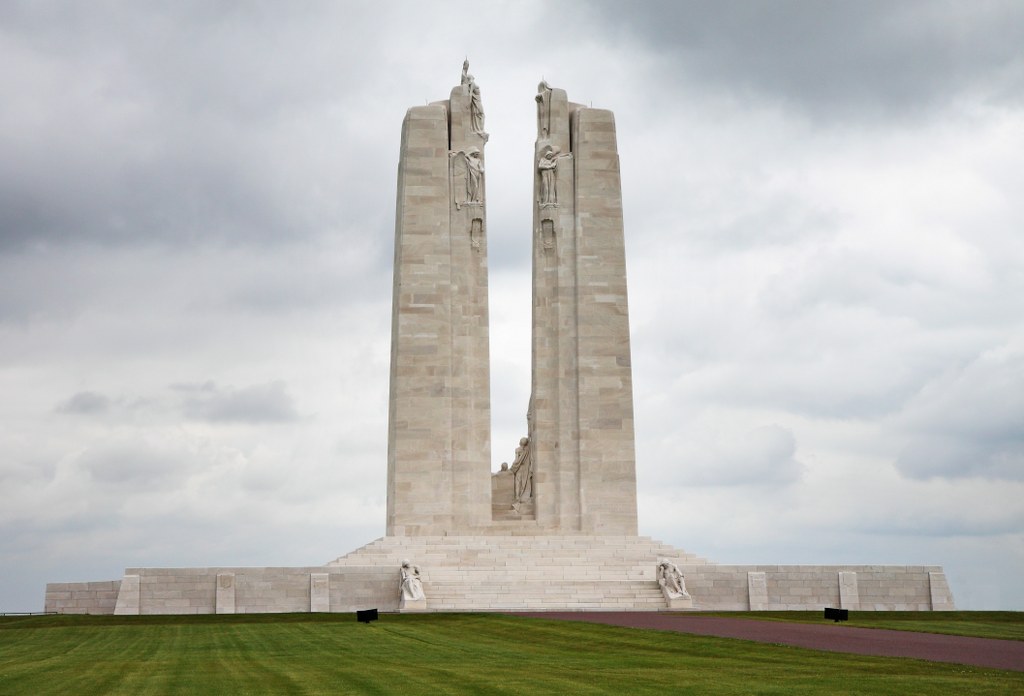 